          NWSA     Narragansett Council, BSA    2019 Winter EventKlondike-Bean Hole BakeYawgoog Scout ReservationFebruary 2, 2019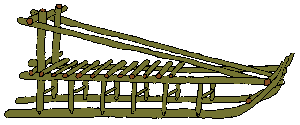 PATROL EQUIPMENT (Must be on your sled throughout the course) sledCompassPatrol flag6 pieces of 10ft lengths of rope6 poles of 6ft lengths Matches First aid kit, triangular bandagesOne blanketScout handbookClipboard, pencil and paperDrinking water to stay hydratedOne 4 man tentBow sawAdditional equipment neededScout: pocket knife, drinking cup, adequate layers of clothing, adequate footwear, hat and gloves.Troop: firewood may be necessary.All meals will be provided by Troops2019 NWSA KLONDIKE RACE/BEAN HOLE BAKE REGISTRATION AND TROOP ROSTERFEBRUARY 2, 2019Troop # and Town	_________________________________________ Adult leadersSPL_________________________          ASPL______________________PATROLSPatrol Name__________________       Patrol Name____________________-1__________________________APL-2______________________        APL-2_________________________Scout-3_____________________        Scout-3________________________Scout-4_____________________        Scout-4________________________Scout-5_____________________        Scout-5________________________Scout-6_____________________        Scout-6________________________Scout-7_____________________        Scout-7________________________Scout-8_____________________        Scout-8________________________Number of Attendees and Registration PaymentTotal Adults_______Total Scouts_______    Make checks payable to Narragansett Council.COME ONE COME ALLN.W.S.A 2019 KLONDIKE AND BEAN HOLE BAKEFEB. 2, 2019 Saturday   from 7:30am to 3:30pm                                                    CAMP YAWGOOG         Check-in time 7:30am till 8:00am at Sandy Beach parking lot8:30am Head Musher meeting in parking lot8:00am-9:00am Bean Pot check at your siteTime your beans to come out at the correct time?9:00am -1:00pm Klondike course1:00pm-2:00pm lunch break2:00pm bean judging and sled race at Sandy Beach field	Beans must be brought to check-in table for judging, sealed from when they went into the ground. (Do not open your beans)	(We will need judges)3:00pm All troops will meet on Sandy Beach field for closing ceremony 	Bean cooking will be done in campsites 	Race course time start will be a shotgun style startWebelos and Cub scouts are encouraged to come for the day to visit with the troops and watch the activities.Bean Hole Bake RulesCannot use canned beansAny kind of dry bean may be usedYou may soak your beans the night beforePre-boiling is allowedSalt pork and bacon are the only meats allowed in the potRecipes can be yours or someone elsesPots should be sealed and not opened until the judges open the pot.Beans are judged on presentation and flavor.